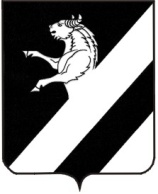 КРАСНОЯРСКИЙ  КРАЙАЧИНСКИЙ  РАЙОНАДМИНИСТРАЦИЯ  ТАРУТИНСКОГО  СЕЛЬСОВЕТА   ПОСТАНОВЛЕНИЕ20.12.2023                                 п.Тарутино                                   № 53-ПО внесении изменений в постановление администрации Тарутинского сельсовета  от 25.03.2016  №35-П "Об  утверждении   Положения о печатях, штампах и бланках административной комиссии Тарутинского  сельсовета "   В соответствии с Законом Красноярского края от 18.05.2023 № 5-1805 "О внесении изменение в статью 2 Закона края "Об административных комиссиях в Красноярском крае", руководствуясь ст. 18  Устава Тарутинского сельсовета, принимая во внимание протест Ачинской городской прокуратуры от 30.11.2023 № 7/3-05-2023, ПОСТАНОВЛЯЮ:1. Внести в постановление  администрации Тарутинского сельсовета от 25.03.2016 № 35-П "Об утверждении Положения о печатях, штампах и бланках административной комиссии Тарутинского сельсовета Ачинского района Красноярского края" (далее - Постановление) следующие изменения:- наименование Постановления изложить в следующей редакции:" Об утверждении Положения о печатях и бланках административной комиссии Тарутинского сельсовета Ачинского района Красноярского края";-  в пункте 1 Постановления исключить слово ", штампах". 2. В Положение о печатях, штампах и бланках административной комиссии Тарутинского сельсовета Ачинского района Красноярского края, утвержденного приложением к Постановлению (далее - Положение), внести следующие изменения:- наименование Положения изложить в следующей редакции:" ПОЛОЖЕНИЕ о печатях и бланках административной комиссии Тарутинского сельсовета Ачинского района Красноярского края;- в пункте 1.1. слово ", штампах" исключить;-  в пункте 1.2. слово ", штампах" исключить;- в пункте 1.3. слово ", штампах" исключить;- в пункте 1.4. слово ", штампах" исключить;- в пункте 1.5. слово ", штампах" исключить;- в пункте 1.6. слово ", штампы" исключить;- в пункте 1.7. слово ", штампы" исключить;- раздел 3 исключить;2. Контроль за исполнением настоящего постановления оставляю за собой.3. Постановление вступает в силу после его официального опубликования в информационном листе «Сельские Вести», и подлежит размещению в сети Интернет на официальном сайте администрации  Тарутинского сельсовета Ачинского района:  http://tarutino24.ru/.Глава  Тарутинского сельсовета                           В.А. Потехин   